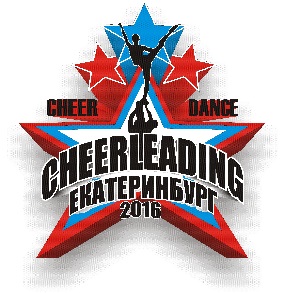 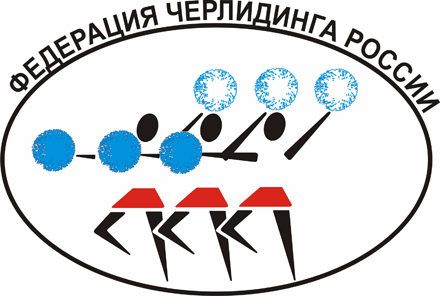 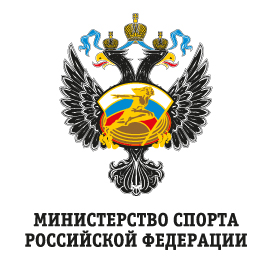 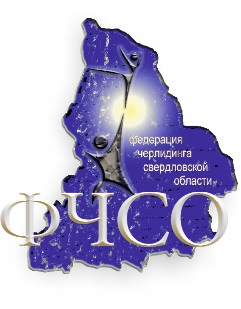 Чемпионат и Первенство России по черлидингу 20167-10 мая, Екатеринбург, ДИВС, ул. Еремина 10Состав Главной Судейской Коллегии:*Смена судьи в дисциплине ЧИР ДАНС ФРИСТАЙЛ, возрастной группе Юниоры и юниорки. Технические судьи:Техническим судьям необходимо подготовить аппаратуру (планшет, фото/видео камеру) для видеозаписи программ и обеспечения ГСК возможностью просмотра выступлений. Оплата работы технических судей не предусмотрена. Оргкомитет обеспечивает всех судей обедами в дни соревнований (8 и 9 мая), главный судья сделает отметки в судейские книжки по результатам работы.Ориентир.времяДисциплина, категорияСудьи - позицияРегионОплата, руб8 и 9 маяВСЕЗахарова – Главный судьяЕкатеринбург5 000/дн8 и 9 маяВСЕШахмина – СекретарьЕкатеринбург2 000/дн8 мая Предварительные судейские просмотры (Площадка ЧИР)Предварительные судейские просмотры (Площадка ЧИР)Предварительные судейские просмотры (Площадка ЧИР)Предварительные судейские просмотры (Площадка ЧИР)09.00 - 11.00ЧИР, Мальчики, девочкиИванова - зам. гл. судьиJarkko Jokinen
Кузьмин
Карташова
Терзиян
Рюмина - сбавкиМоскваФинляндияЕкатеринбургС-ПетербургЧелябинскРостов2 500-2 0002 0002 0002 00011.30 - 14.30ЧИР-МИКС, ЧИР Мужчины, женщиныИванова - зам. гл. судьиJarkko Jokinen
Кузьмин
Карташова
Терзиян
Рюмина - сбавкиМоскваФинляндияЕкатеринбургС-ПетербургЧелябинскРостов2 500-2 0002 0002 0002 00015.00 - 17.30ЧИР, ЧИР-МИКС Юниоры, юниоркиИванова - зам. гл. судьиJarkko Jokinen
Кузьмин
Карташова
Терзиян
Рюмина - сбавкиМоскваФинляндияЕкатеринбургС-ПетербургЧелябинскРостов2 500-2 0002 0002 0002 0008 мая Предварительные судейские просмотры (Площадка ДАНС)Предварительные судейские просмотры (Площадка ДАНС)Предварительные судейские просмотры (Площадка ДАНС)Предварительные судейские просмотры (Площадка ДАНС)09.00 - 11.00ЧИР ДАНС ФРИСТАЙЛМальчики, девочкиЩирский - зам. гл. судьи
Janna Tomas
Аникеева (Моргулец*)Зинчак
Пенчукова
Солонгина - сбавкиМоскваСШАЕкатеринбургН. НовгородОмскТюмень2 500-2 0002 0002 0002 00009.00 - 11.00ЧИР ДАНС ФРИСТАЙЛМужчины, женщиныЩирский - зам. гл. судьи
Janna Tomas
Аникеева (Моргулец*)Зинчак
Пенчукова
Солонгина - сбавкиМоскваСШАЕкатеринбургН. НовгородОмскТюмень2 500-2 0002 0002 0002 00009.00 - 11.00ЧИР ДАНС ФРИСТАЙЛЮниоры, юниоркиЩирский - зам. гл. судьи
Janna Tomas
Аникеева (Моргулец*)Зинчак
Пенчукова
Солонгина - сбавкиМоскваСШАЕкатеринбургН. НовгородОмскТюмень2 500-2 0002 0002 0002 0008 мая Соревнования (Площадка СТАНТ-1)Соревнования (Площадка СТАНТ-1)Соревнования (Площадка СТАНТ-1)Соревнования (Площадка СТАНТ-1)18.00 – 20.30Групповой стант Групповой стант миксЮниоры, юниоркиЩирский - зам. гл. судьиПанферова
Старцева
Шелапутина
Рюмина
Терзиян - сбавкиМоскваНовосибирскЕкатеринбургС-ПетербургРостовЧелябинск1 5001 0001 0001 0001 0001 0008 мая Соревнования (Площадка СТАНТ-2)Соревнования (Площадка СТАНТ-2)Соревнования (Площадка СТАНТ-2)Соревнования (Площадка СТАНТ-2)18.00 – 20.30Групповой стант миксГрупповой стантПартнерский стант Мужчины, женщиныИванова - зам. гл. судьи
Шерстобоева
ЗахаровСолонгина
КарташоваДмитриев - сбавкиМоскваТверьЕкатеринбургТюменьС. ПетербургРостов1 5001 0001 0001 0001 0001 0009 мая Соревнования (Площадка ЧИР)Соревнования (Площадка ЧИР)Соревнования (Площадка ЧИР)Соревнования (Площадка ЧИР)10.00 - 12.00ЧИР, Мальчики, девочкиИванова - зам. гл. судьиJarkko Jokinen
Кузьмин
Карташова
Терзиян
Рюмина - сбавкиМоскваФинляндияЕкатеринбургС-ПетербургЧелябинскРостов4 000-3 0003 0003 0003 00013.00 - 16.30ЧИР-МИКС, ЧИР Мужчины, женщиныИванова - зам. гл. судьиJarkko Jokinen
Кузьмин
Карташова
Терзиян
Рюмина - сбавкиМоскваФинляндияЕкатеринбургС-ПетербургЧелябинскРостов4 000-3 0003 0003 0003 00017.00 - 19.30ЧИР, ЧИР-МИКС Юниоры, юниоркиИванова - зам. гл. судьиJarkko Jokinen
Кузьмин
Карташова
Терзиян
Рюмина - сбавкиМоскваФинляндияЕкатеринбургС-ПетербургЧелябинскРостов4 000-3 0003 0003 0003 0009мая Соревнвания (Площадка ДАНС)Соревнвания (Площадка ДАНС)Соревнвания (Площадка ДАНС)Соревнвания (Площадка ДАНС)10.00 - 12.00ЧИР ДАНС ФРИСТАЙЛ, Мальчики, девочкиЩирский - зам. гл. судьи
Janna Tomas
Аникеева (Моргулец*)ЗинчакПенчукова
Солонгина - сбавкиМоскваСШАЕкатеринбургН. НовгородОмскТюмень4 000-3 0003 0003 0003 00013.00 - 16.30ЧИР ДАНС ФРИСТАЙЛ, Мужчины, женщиныЩирский - зам. гл. судьи
Janna Tomas
Аникеева (Моргулец*)ЗинчакПенчукова
Солонгина - сбавкиМоскваСШАЕкатеринбургН. НовгородОмскТюмень4 000-3 0003 0003 0003 00017.00 - 19.30ЧИР ДАНС ФРИСТАЙЛ, Юниоры, юниоркиЩирский - зам. гл. судьи
Janna Tomas
Аникеева (Моргулец*)ЗинчакПенчукова
Солонгина - сбавкиМоскваСШАЕкатеринбургН. НовгородОмскТюмень4 000-3 0003 0003 0003 0008 и 9 маяПредварительные судейские просмотры и Соревнования (Площадка ЧИР)Предварительные судейские просмотры и Соревнования (Площадка ЧИР)Предварительные судейские просмотры и Соревнования (Площадка ЧИР)Согласно графикамЧИР, Мальчики, девочкиПрядкоСтарцеваВеликий НовгородЕкатеринбургСогласно графикамЧИР-МИКС, ЧИР Мужчины, женщиныЗахаровПрядкоЕкатеринбургВеликий НовгородСогласно графикамЧИР, ЧИР-МИКС Юниоры, юниоркиСтарцеваПанфероваЕкатеринбургНовосибирск8 и 9 маяПредварительные судейские просмотры и Соревнования (Площадка ДАНС)Предварительные судейские просмотры и Соревнования (Площадка ДАНС)Предварительные судейские просмотры и Соревнования (Площадка ДАНС)Согласно графикамЧИР ДАНС ФРИСТАЙЛМальчики, девочкиЗахаровПанфероваЕкатеринбургНовосибирскСогласно графикамЧИР ДАНС ФРИСТАЙЛМужчины, женщиныМоргулецКаюмоваЕкатеринбургУфаСогласно графикамЧИР ДАНС ФРИСТАЙЛЮниоры, юниоркиСтарцеваМизинаЕкатеринбургКрым8 мая Соревнования (Площадка СТАНТ-1)Соревнования (Площадка СТАНТ-1)Соревнования (Площадка СТАНТ-1)18.00 – 20.30Согласно графикамМоргулецМизинаЕкатеринбургКрым8 мая Соревнования (Площадка СТАНТ-2)Соревнования (Площадка СТАНТ-2)Соревнования (Площадка СТАНТ-2)18.00 – 20.30Согласно графикамКузьминКаюмоваЕкатеринбургУфа